स्थानीय स्रोत र प्रविधिको समेत प्रयोग गरौं, भूकम्प थेग्ने संरचना बनाऔं ।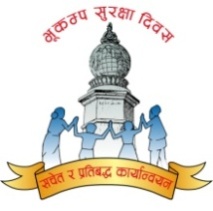 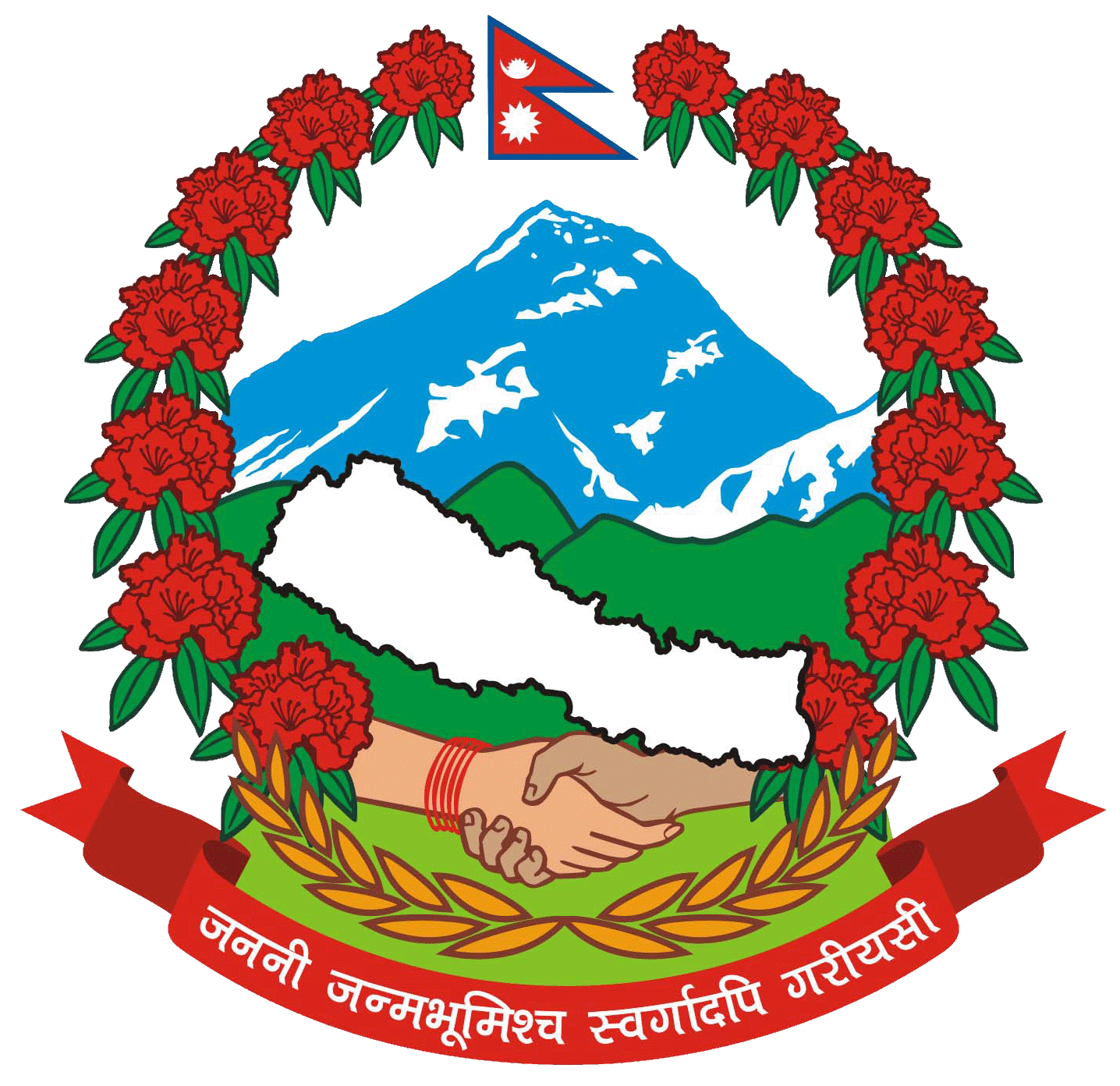 Let’s Promote the Use of Local Resources and Technology for Earthquake Resilient Structures!26th Earthquake Safety Dayराष्ट्रिय कार्यक्रमहरुक्र.सं.कार्यक्रमहरुमिति २०८०मिति २०८०जिम्मेवार निकायक्र.सं.कार्यक्रमहरुदेखिसम्मजिम्मेवार निकायक२६औँ भूकम्प सुरक्षा दिवसको देशब्यापी प्रचार प्रसार२६औँ भूकम्प सुरक्षा दिवसको देशब्यापी प्रचार प्रसार२६औँ भूकम्प सुरक्षा दिवसको देशब्यापी प्रचार प्रसार२६औँ भूकम्प सुरक्षा दिवसको देशब्यापी प्रचार प्रसार१राष्ट्रिय दैनिक छापा तथा अनलाइन अखवारहरुमा भूकम्पीय जोखिम न्यूनीकरण, पूर्वतयारी तथा प्रतिकार्य सम्बन्धी लेख रचना प्रकाशनपौष २६माघ १६प्रचार प्रसार उपसमिति२भूकम्पीय जोखिम न्यूनीकरण, पूर्वतयारी, प्रतिकार्य तथा पुनर्निर्माण सम्बन्धी डिजिटल प्रचार प्रसार सामग्रीहरु स्थानीय तहका कार्यालयहरुमा वितरण पौष २६पौष २९प्रचार प्रसार उपसमिति३२६औं भूकम्प सुरक्षा दिवस पत्रकार सम्मेलन	पौष २६प्रचार प्रसार उपसमिति४आम सञ्चार माध्यमहरुबाट भूकम्पीय जोखिम न्यूनीकरण, पूर्वतयारी, प्रतिकार्य   तथा पुनर्निर्माण सम्बन्धी सार्वजनिक सन्देशहरु प्रसारणपौष २८माघ ५प्रचार प्रसार उपसमिति५रेडियो तथा टेलिभिजनबाट भूकम्पीय जोखिम न्यूनीकरण सम्बन्धी परिसम्वाद अन्तरक्रिया कार्यक्रमहरुको प्रसारणपौष २८माघ ५प्रचार प्रसार उपसमिति६२६औं भूकम्प सुरक्षा दिवस राष्ट्रिय समितिका सभापति माननीय गृहमन्त्रीज्यूबाट रेडियो सन्देश (रेडियो नेपालबाट)माघ २प्रचार प्रसार उपसमिति७रेडियो नेपालबाट २६औं भूकम्प सुरक्षा दिवस मुल समारोह स्थलबाट प्रत्यक्ष प्रसारणमाघ २प्रचार प्रसार उपसमितिखकाठमाडौं उपत्यका भित्र गरिने राष्ट्रिय कार्यक्रमहरुकाठमाडौं उपत्यका भित्र गरिने राष्ट्रिय कार्यक्रमहरुकाठमाडौं उपत्यका भित्र गरिने राष्ट्रिय कार्यक्रमहरुकाठमाडौं उपत्यका भित्र गरिने राष्ट्रिय कार्यक्रमहरु१भूकम्प स्मृति सभा, भूगोल पार्क काठमाडौं माघ २काठमाडौं महानगरपालिका२भूकम्प स्मृति सभा, पाटन दरबार क्षेत्र, ललितपुर माघ २ललितपुर महानगरपालिका३भूकम्प सुरक्षा रयाली, चन्द्रगिरी नगरपालिका –नैकाप फुटबल मैदानमाघ २चन्द्रगिरी नगरपालिका४भूकम्प सुरक्षा दिवस “मूल समारोह”, चन्द्रगिरी नगरपालिका १४, नैकाप फुटबल मैदानमाघ २ मूल समारोह समिति, व्यवस्थापन उपसमिति५भूकम्प सुरक्षा  प्रदर्शनीमाघ २माघ ३भूकम्प प्रविधि राष्ट्रिय समाज - नेपाल६२६औं भूकम्प सुरक्षा दिवसका कार्यक्रमहरूमाघ २माघ १२ शहरी विकास तथा भवन निर्माण विभाग७२६औं भूकम्प सुरक्षा दिवसका कार्यक्रमहरू: माघ २ गते, भूकम्प सुरक्षा रयाली,  नैकाप फुटबल मैदानमा नेपाली सेना, नेपाल प्रहरी, सशस्त्र प्रहरी बल बाट भूकम्प सम्बन्धी CSSR, MFR तथा Fire Fighting को आधुनिक उपकरण लगायत INSARAG MEDIUM TEAM को EQUIPMENT हरु प्रदर्शन र गर्ने, नेपाली सेनाले भूकम्पमा गरेका कार्यहरुको Flex Print मार्फत प्रदर्शनी गर्ने, १XRescue Team ले Earthquake Safety Drill अभ्यास देखाउनुको साथै १x Sniffer Dog समेत प्रदर्शनीमा राखी अभ्यास  गराउने ।माघ २नेपाली सेना, नेपाल प्रहरी, सशस्त्र प्रहरी बल८२६औं भूकम्प सुरक्षा दिवसका कार्यक्रमहरूमाघ माघ नेपाली सेना९२६औं भूकम्प सुरक्षा दिवसका कार्यक्रमहरूपौष २५माघ १६नेपाल प्रहरी९.१भूकम्प सुरक्षा सम्बन्धी नारा उल्लेख गरी  सम्पूर्ण प्रहरी कार्यालयहरुमा Flex Print/ व्यानर टाँस्ने  ।पौष २५माघ १६नेपाल प्रहरी९.२भूकम्पीय जोखिम न्यूनीकरण, पूर्वतयारी, प्रतिकार्य तथा पुनर्निर्माण सम्बन्धी डिजिटल प्रचार प्रसार सामग्रीहरु स्थानीय प्रहरी कार्यालयहरुले वितरण गर्ने ।पौष २८माघ ५नेपाल प्रहरी९.३आम सञ्चार माध्यमहरुबाट भूकम्पीय जोखिम न्यूनीकरण, पूर्वतयारी, प्रतिकार्य   तथा पुनर्निर्माण सम्बन्धी सार्वजनिक सन्देशहरु प्रसारणपौष २८माघ ५नेपाल प्रहरी९.४प्रदेश, जिल्ला र स्थानीय विपद व्यवस्थापन समितिहरुका पदाधिकारीहरु सम्मिलित विपद् व्यवस्थापन सम्बन्धी कार्यक्रम अयोजना गर्ने ।माघ २माघ ४नेपाल प्रहरी९.५विपद व्यवस्थापन कार्यालय सामाखुशीले कार्यतालिका बनाएर उपत्यका भित्र र बाहिरका विद्यालय र उद्योगमा भूकम्पीय जोखिम न्यूनीकरण तथा सुरक्षित संरचना निर्माण सम्बन्धी सचेतना कार्यक्रम साथै पूर्वाभ्यास कार्यक्रम सञ्चालनमाघ २माघ १२नेपाल प्रहरी९.६प्रहरी कार्यालयहरुले प्रदेशहरुमा के कस्ता  कार्यक्रम कार्यतालिका समेत जाहेर गर्नेमाघ २माघ १२नेपाल प्रहरी१०२६औं भूकम्प सुरक्षा दिवसका कार्यक्रमहरूमाघ माघ सशस्त्र प्रहरी बल, नेपाल१०.१भूकम्प सुरक्षा सम्बन्धी नारा उल्लेख गरी बाहिनी/शिक्षालय/गण र गुल्मको गेट बाहिर सचेतनामुलक Flex Print/ व्यानर टाँस्ने  ।पौष २८माघ ४सशस्त्र प्रहरी बल, नेपाल१०.२सम्पूर्ण स.प्र.कार्यालयहरुमा आन्तरिक रुपमा भूकम्प सुरक्षा सम्बन्धी कक्षा संचालन गर्ने ।माघ १माघ ४सशस्त्र प्रहरी बल, नेपाल१०.३बाहिनी/शिक्षालय/गण र गुल्मले स्थानिय क्लब¸ स्कुल¸ समुदायमा जनचेतनामुलक कार्यक्रम गर्ने ।पौष २८माघ ४सशस्त्र प्रहरी बल, नेपाल१०.४प्रदेश, जिल्ला र स्थानीय विपद व्यवस्थापन समितिहरुका पदाधिकारीहरु सम्मिलित विपद् व्यवस्थापन सम्बन्धी कार्यक्रम अयोजना गर्ने ।पौष २९माघ २सशस्त्र प्रहरी बल, नेपाल१०.५बाहिनी/शिक्षालय/गण र गुल्मले सम्पूर्ण स.प्र.कार्यालयहरुमा प्रतिकार्य अभ्यास कार्यक्रम संचालन गर्ने ।पौष २८माघ ४सशस्त्र प्रहरी बल, नेपाल११२६औं भूकम्प सुरक्षा दिवसका कार्यक्रमहरूParticipation on national, provincial, district and local level, blood donation, rally, simulation/demo in first aid, vedio show and radio talk program, simulation exercises, risk communication/ message dessimination, article and message publication in new papers, fruit distribution to the patients, orientation, quiz contest, eassy competion among the students, message dissemination through mobile information centerपौष २६माघ १०नेपाल रेडक्रस सोसईटी१२२६औं भूकम्प सुरक्षा दिवसका कार्यक्रमहरूमाघ माघ डिपिनेट१३भूकम्पीय सुरक्षा सम्बन्धी राष्ट्रिय गोष्ठी (National Symposium on “Earthquake Risk Reduction and Management in Nepal”)माघ ५माघ ६शहरी विकास तथा भवन निर्माण विभाग, राष्ट्रिय विपद जोखिम न्यूनीकरण तथा ब्यवस्थापन प्राधिकरण, भूकम्प प्रविधि राष्ट्रिय समाज - नेपाल१४भूकम्पीय सुरक्षा सम्बन्धी राष्ट्रिय अभ्यासमाघ २५माघ २६विभाग, राष्ट्रिय विपद जोखिम न्यूनीकरण तथा ब्यवस्थापन प्राधिकरण, भूकम्प प्रविधि राष्ट्रिय समाज – नेपाल, तयार नेपाल कार्यक्रमगप्रदेश, जिल्ला र पालिकाहरूमा आयोजना हुने कार्यक्रमहरुप्रदेश, जिल्ला र पालिकाहरूमा आयोजना हुने कार्यक्रमहरुप्रदेश, जिल्ला र पालिकाहरूमा आयोजना हुने कार्यक्रमहरुप्रदेश, जिल्ला र पालिकाहरूमा आयोजना हुने कार्यक्रमहरु१७ प्रदेशहरूमा २६औं भूकम्प सुरक्षा दिवसका कार्यक्रमहरू माघ माघ प्रदेश सरकारहरू११प्रदेश तहमा भूकम्पीय सुरक्षा सम्बन्धी प्रदेश गोष्ठी (Symposium on “Earthquake Risk Reduction and Management in Nepal”)माघ ०२माघ १५प्रदेश सरकार, राष्ट्रिय विपद जोखिम न्यूनीकरण तथा ब्यवस्थापन प्राधिकरण, भूकम्प प्रविधि राष्ट्रिय समाज – नेपाल, र बिभिन्न साझेदार संस्थाहरू २७७ जिल्ला सदरमुकामहरूमा २६औं भूकम्प सुरक्षा दिवसका कार्यक्रमहरू माघ माघ नेपाल सरकार, गृह मन्त्रालय, जिल्लाका निकाय३पालिकाहरूमा २६औं भूकम्प सुरक्षा दिवसका कार्यक्रमहरू माघ माघ पालिकाहरू४लक्ष्मी माध्यमिक विद्यालय हस्तान्तरण, गोदावरी नगरपालिका, सुदुरपश्चिम प्रदेशमाघ ३प्रदेश सरकार, भूकम्प प्रविधि राष्ट्रिय समाज – नेपाल, र GHI५जाजरकोट भूकम्प प्रभावित जिल्लाहरुः रुकुम, जाजरकोटमा आपतकलिन सिकाई केन्द्रको निर्माणमाघमाघ६जाजरकोट भूकम्प पश्रात विद्यालय भवनहरुको विस्तृत प्रविधिक सर्वेक्षण तथा आवश्यकता पहिचानको प्रारम्भिक प्रतिवेदन माथि परामर्शमाघमाघ७भूकम्पीय जोखिम न्यूनीकरण, पूर्वतयारी, प्रतिकार्य तथा पुनर्निर्माण सम्बन्धी सचेतना कार्यक्रम तथा अभ्यास सञ्चालन गर्ने ।माघ २माघ ४ईटहरी नगरपालिका, कोशी प्रदेशघबिभिन्न साझेदार संस्थाहरू र सरोकारवालाबाट बिभिन्न स्थानमा आयोजना हुने कार्यक्रमहरु१२६औं भूकम्प सुरक्षा दिवसका कार्यक्रमहरूमाघ माघ सम्बन्धीत संस्थाहरू२भूकम्पीय जोखिम न्यूनीकरण, पूर्वतयारी, प्रतिकार्य सम्बन्धी सचेतना कार्यक्रम तथा अभ्यास सञ्चालन गर्ने ।माघ २सिप्रदीयन सहायता संस्था